«Мартин»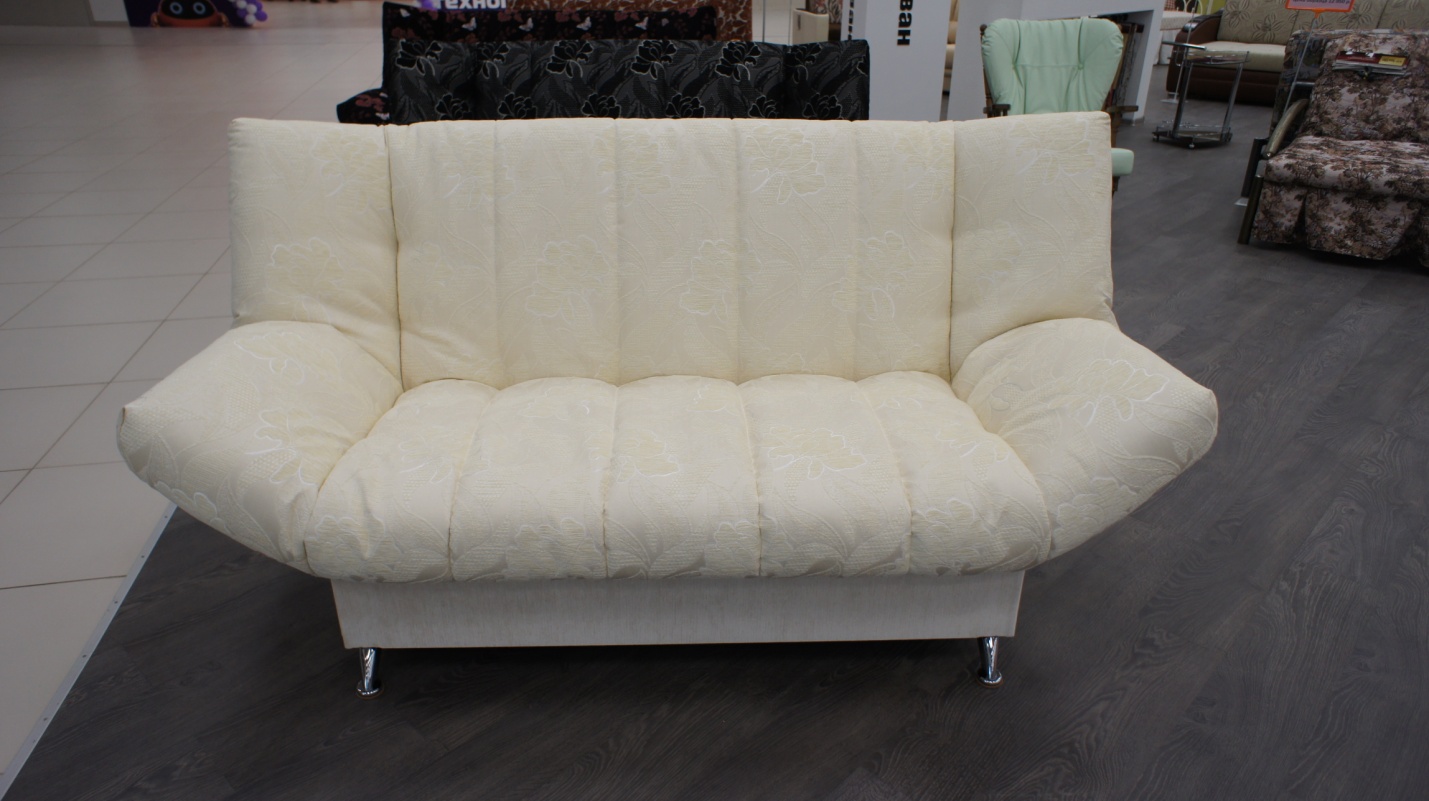 Как порой хочется «унестись» в сказку на волшебном ковре самолете. Диван «Мартин» поможет осуществить эту мечту. Интересный экстерьер модели действительно напоминает сказочный ковер за счет вариативности раскладки подлокотников. В этой модели продумано все: и удобная высокая спинка, большое спальное место, удобство которого гарантировано присутствием ортопедических лат и мягким матрасом.«Мартин» оснащен механизмом «Арджента» (м-м Арджента нажмите Ctrl и щелкните ссылку), который можно зафиксировать в трех положениях: прямая спинка, полностью разложенный в кровать диван и промежуточный вариант – положение «релакс», когда спинка сильно откинута, но диван или кресло еще не превратились в кровать. Это отличный вариант для тех, кто любит расслабиться в любимом кресле или с комфортом отдохнуть на диване. Также в данной модели имеются регулируемые подлокотники, которые можно установить в трех положениях. Объемный бельевой ящик позволяет удобно разместить все спальные принадлежности. Бельевой ящик имеет ламинированное покрытие, что обеспечит легкую уборку от пыли. Еще одной важной особенностью данной модели является наличие съемного чехла, который вы легко сможете снять для чистки.Пуф «Мартин» оснащен подъемным механизмом, с помощью которого поднимается крышка и осуществляется доступ в ящик.Опора сидения: металлическая рама с ортопедическими латами. Мягкие элементы: ППУ, Холкон.Ящик: ЛДСП, ХДФ, ДСП, брус (сосна).Опоры: металлические с хромированным покрытием.Габаритные размеры «Мартин»:*Масса изделия может отличаться в зависимости от  материала обивки (Нк,кз).Варианты исполнения: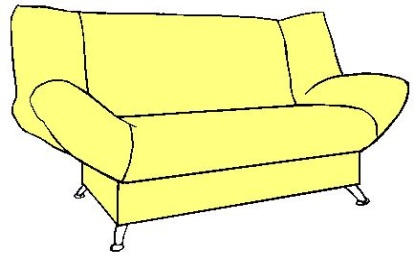 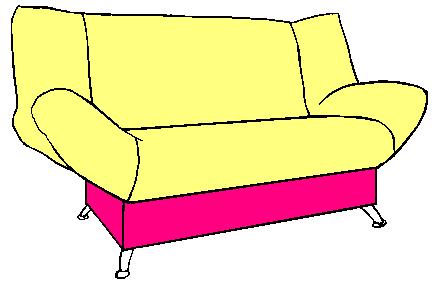 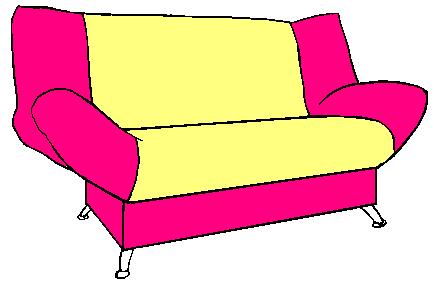                    Вариант  1                                              Вариант  2                                                      Вариант  3Мебель упаковывается в полиэтиленовую пленку бесплатно. Упаковка картоном производиться за дополнительную плату диван – 150 рублей, кресло - 100 рублей, пуф - 50 рублей. (Необходимо указать в заявке).Возможно разборка модели: (ящик + механизм трансформации) + (замок НСМ отдельно) + матрас + (чехол + ножки).«Мартин» Диван«Мартин» Диван«Мартин» Диван«Мартин» Диван«Мартин» Диван«Мартин» Диван«Мартин» Диван«Мартин» Диван«Мартин» Диван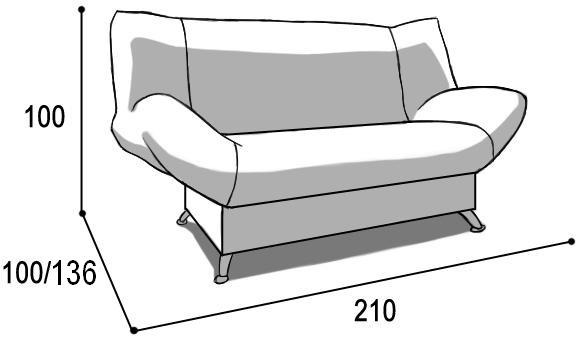 спальное место параллельно спинке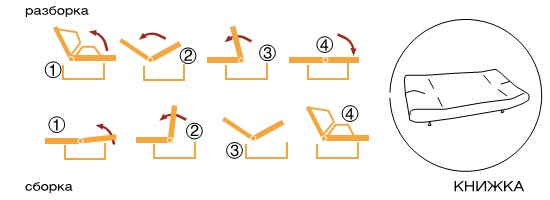 спальное место параллельно спинкеспальное место параллельно спинкеспальное место параллельно спинкеспальное место параллельно спинкеспальное место параллельно спинкеГабаритные размерыГабаритные размерыГабаритные размерыРазмеры спального местаРазмеры спального местаРазмеры спального местаДополнительноДополнительноДополнительноГлубина(см)Ширина(см)Высота(см)Глубина(см)Ширина(см)Высота(см)Глубина со сп. местом (см)Высота/глубинасиденья(см)м3, кг1002101001302004813648/602 м346кг*● Габаритные размеры каждого модуля могут иметь отклонения ±2см.● Габаритные размеры каждого модуля могут иметь отклонения ±2см.● Габаритные размеры каждого модуля могут иметь отклонения ±2см.● Габаритные размеры каждого модуля могут иметь отклонения ±2см.● Габаритные размеры каждого модуля могут иметь отклонения ±2см.● Габаритные размеры каждого модуля могут иметь отклонения ±2см.● Габаритные размеры каждого модуля могут иметь отклонения ±2см.● Габаритные размеры каждого модуля могут иметь отклонения ±2см.● Габаритные размеры каждого модуля могут иметь отклонения ±2см.«Мартин» Кресло«Мартин» Кресло«Мартин» Кресло«Мартин» Кресло«Мартин» Кресло«Мартин» Кресло«Мартин» Кресло«Мартин» Кресло«Мартин» Кресло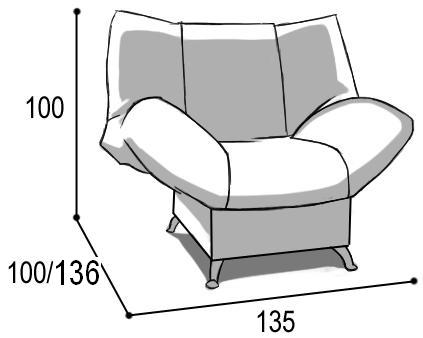 спальное место параллельно спинкеспальное место параллельно спинкеспальное место параллельно спинкеспальное место параллельно спинкеспальное место параллельно спинкеспальное место параллельно спинкеГабаритные размерыГабаритные размерыГабаритные размерыРазмеры спального местаРазмеры спального местаРазмеры спального местаДополнительноДополнительноДополнительноГлубина(см)Ширина(см)Высота(см)Глубина(см)Ширина(см)Высота(см)Глубина со сп. местом (см)Высота/глубинасиденья(см)м3, кг100135100----13648/601,3 м333,6*● Габаритные размеры каждого модуля могут иметь отклонения ±2см.● Габаритные размеры каждого модуля могут иметь отклонения ±2см.● Габаритные размеры каждого модуля могут иметь отклонения ±2см.● Габаритные размеры каждого модуля могут иметь отклонения ±2см.● Габаритные размеры каждого модуля могут иметь отклонения ±2см.● Габаритные размеры каждого модуля могут иметь отклонения ±2см.● Габаритные размеры каждого модуля могут иметь отклонения ±2см.● Габаритные размеры каждого модуля могут иметь отклонения ±2см.● Габаритные размеры каждого модуля могут иметь отклонения ±2см.«Мартин» Пуф«Мартин» Пуф«Мартин» Пуф«Мартин» Пуф«Мартин» Пуф«Мартин» Пуф«Мартин» Пуф«Мартин» Пуф«Мартин» Пуф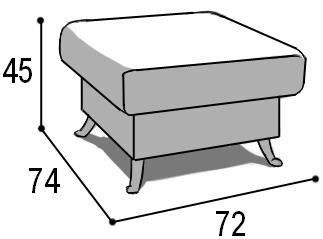 Габаритные размерыГабаритные размерыГабаритные размерыРазмеры спального местаРазмеры спального местаРазмеры спального местаДополнительноДополнительноДополнительноГлубина(см)Ширина(см)Высота(см)Глубина(см)Ширина(см)Высота(см)Глубина со сп. местом (см)Высотасиденья(см)м3, кг747245----410,2 м316,1*● Габаритные размеры каждого модуля могут иметь отклонения ±2см.● Габаритные размеры каждого модуля могут иметь отклонения ±2см.● Габаритные размеры каждого модуля могут иметь отклонения ±2см.● Габаритные размеры каждого модуля могут иметь отклонения ±2см.● Габаритные размеры каждого модуля могут иметь отклонения ±2см.● Габаритные размеры каждого модуля могут иметь отклонения ±2см.● Габаритные размеры каждого модуля могут иметь отклонения ±2см.● Габаритные размеры каждого модуля могут иметь отклонения ±2см.● Габаритные размеры каждого модуля могут иметь отклонения ±2см.